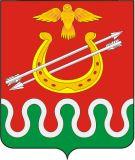 Администрация Боготольского районаКрасноярского краяПОСТАНОВЛЕНИЕг. Боготол«10» октября 2014 г.									№ 688-пО внесении изменений в постановление администрации Боготольского района от 24.05.2012 № 250-п «Об утверждении Примерного положения об оплате труда работников бюджетных учреждений культуры»В соответствии со статьей 12 Трудового кодекса Российской Федерации, статьей 15 Федерального закона от 06.10.2003 № 131-ФЗ «Об общих принципах организации местного самоуправления в Российской Федерации», Постановлением Правительства Красноярского края от 01.12.2009 № 621-п «Об утверждении Примерного положения об оплате труда работников краевых государственных бюджетных и казенных учреждений, подведомственных министерству культуры Красноярского края», Решением Боготольского районного Совета депутатов от 29.06.2011 № 13-68 «Об утверждении Положения о системах оплаты труда работников районных муниципальных учреждений», руководствуясь статьей 28.2 Устава Боготольского района Красноярского краяПОСТАНОВЛЯЮ:1.Внести в Постановление администрации Боготольского района от 24.05.2012 № 250-п «Об утверждении Примерного положения об оплате труда работников муниципальных бюджетных учреждений культуры» следующие изменения:в заголовке, пункте 1 слова «муниципальных бюджетных учреждений культуры» заменить словами «муниципальных бюджетных учреждений культуры и муниципальных образовательных учреждений дополнительного образования детей в области культура»;в примерном положении об оплате труда работников муниципальных бюджетных учреждений культуры:в заголовке, пункте 1.1. слова «муниципальных бюджетных учреждений культуры» заменить словами «муниципальных бюджетных учреждений культуры и муниципальных образовательных учреждений дополнительного образования детей в области культура»;раздел 2 изложить в новой редакции:«II.Минимальные размеры окладов (должностных окладов), ставок заработной платы, определяемые по квалификационным уровням профессиональных квалификационных групп и отдельным должностям, не включённым в профессиональные квалификационные группы2.1.Минимальные размеры окладов (должностных окладов), ставок заработной платы по должностям работников культуры, искусства и кинематографии устанавливаются на основе отнесения занимаемых ими должностей к профессиональным квалификационным группам (далее – ПКГ), утверждённым приказом Министерства здравоохранения и социального развития Российской Федерации от 31.08.2007 № 570 «Об утверждении профессиональных квалификационных групп должностей работников культуры, искусства и кинематографии»:должности, отнесённые к ПКГ «Должности технических исполнителей и артистов вспомогательного состава»			2512 рублей;должности, отнесённые к ПКГ «Должности работников культуры, искусства и кинематографии среднего звена»				3663 рубля;должности, отнесённые к ПКГ «Должности работников культуры, искусства и кинематографии ведущего звена»			4937 рублей;должности, отнесённые к ПКГ «Должности руководящего состава учреждений культуры, искусства и кинематографии»	6446 рублей.2.2.Минимальные размеры окладов (должностных окладов), ставок заработной платы по профессиям рабочих культуры, искусства и кинематографии устанавливаются на основе отнесения занимаемых ими профессий к квалификационным уровням ПКГ, утверждённым приказом Министерства здравоохранения и социального развития Российской Федерации от 14.03.2008 № 121н «Об утверждении профессиональных квалификационных групп профессий рабочих культуры, искусства и кинематографии»:профессии, отнесённые к ПКГ «Профессии рабочих культуры, искусства и кинематографии первого уровня»				2551 рубль;профессии, отнесённые к ПКГ «Профессии рабочих культуры, искусства и кинематографии второго уровня»1 квалификационный уровень			2597 рублей;2 квалификационный уровень			3167 рублей;3 квалификационный уровень			3480 рублей;4 квалификационный уровень			4193 рубля.2.3.Минимальные размеры окладов (должностных окладов), ставок заработной платы по должностям работников образования устанавливаются на основе отнесения занимаемых ими должностей к квалификационным уровням ПКГ, утверждённым приказом Министерства здравоохранения и социального развития Российской Федерации от 05.05.2008 № 216н «Об утверждении профессиональных квалификационных групп должностей работников образования»:должности, отнесённые к ПКГ «Должности работников учебно-вспомогательного персонала первого уровня»		2881 рубль;должности, отнесённые к ПКГ «Должности педагогических работников»1 квалификационный уровень			3842 рубля;2 квалификационный уровень			4585 рублей;3 квалификационный уровень			5481 рубль;4 квалификационный уровень			5711 рублей;должности, отнесённые к ПКГ «Должности руководителей структурных подразделений»1 квалификационный уровень			4977 рублей;2 квалификационный уровень			5589 рублей;3 квалификационный уровень			6446 рублей.2.4.Минимальные размеры окладов (должностных окладов), ставок заработной платы по общеотраслевым должностям руководителей, специалистов и служащих устанавливаются на основе отнесения занимаемых ими должностей к квалификационным уровням ПКГ, утверждённым приказом Министерства здравоохранения и социального развития Российской Федерации от 29.05.2008 № 247н «Об утверждении профессиональных квалификационных групп общеотраслевых должностей руководителей, специалистов и служащих»:должности, отнесённые к ПКГ «Общеотраслевые должности служащих первого уровня»1 квалификационный уровень			2597 рублей;2 квалификационный уровень			2739 рублей;должности, отнесённые к ПКГ «Общеотраслевые должности служащих второго уровня»1 квалификационный уровень			2882 рубля;2 квалификационный уровень			3167 рублей;3 квалификационный уровень			3480 рублей;4 квалификационный уровень			4392 рубля;5 квалификационный уровень			4961 рубль;должности, отнесённые к ПКГ «Общеотраслевые должности служащих третьего уровня»1 квалификационный уровень			3167 рублей;2 квалификационный уровень			3480 рублей;3 квалификационный уровень			3820 рублей;4 квалификационный уровень			4592 рубля;5 квалификационный уровень			5361 рубль;должности, отнесённые к ПКГ «Общеотраслевые должности служащих четвертого уровня»1 квалификационный уровень			5762 рубля;2 квалификационный уровень			6675 рублей;3 квалификационный уровень			7188 рублей.2.5.Минимальные размеры окладов (должностных окладов), ставок заработной платы по должностям общеотраслевых профессий рабочих устанавливаются на основе отнесения занимаемых ими должностей к квалификационным уровням ПКГ, утверждённым приказом Министерства здравоохранения и социального развития Российской Федерации от 29.05.2008 № 248н «Об утверждении профессиональных квалификационных групп общеотраслевых профессий рабочих»:должности, отнесённые к ПКГ «Общеотраслевые профессии рабочих первого уровня»1 квалификационный уровень			2231 рубль;2 квалификационный уровень			2338 рублей;должности,  отнесённые к ПКГ «Общеотраслевые профессии рабочих второго уровня»1 квалификационный уровень			2597 рублей;2 квалификационный уровень			3167 рублей;3 квалификационный уровень			3480 рублей;4 квалификационный уровень			4193 рубля.2.6.Минимальные размеры окладов (должностных окладов), ставок заработной платы по должностям профессий работников культуры, искусства 
и кинематографии, не вошедшим в квалификационные уровни ПКГ, устанавливаются в следующем размере:художественный руководитель			6446 рублей;2.7.Условия, при которых размеры окладов (должностных окладов), ставок заработной платы работников учреждений могут устанавливаться выше минимальных размеров окладов (должностных окладов), ставок заработной платы, определяются Постановлением главы администрации Боготольского района.2.8.Минимальные размеры окладов (должностных окладов), ставок заработной платы работников учреждений увеличиваются при условии наличия квалификационной категории:2.8.1.Работникам учреждений, в том числе артистическому и художественному персоналу в зависимости от квалификационной категории, присвоенной работнику за профессиональное мастерство в следующих размерах:главный – на 25%;ведущий – на 20%;высшей категории – на 15%;первой категории – на 10%;второй категории – на 5%.2.8.2.Педагогическим работникам учреждений в зависимости от профессиональной квалификации и компетентности в следующих размерах:при наличии высшей квалификационной категории – на 20%;при наличии первой квалификационной категории – на 15%;при наличии второй квалификационной категории – на 10%.2.8.3.Водителям грузовых и легковых автомобилей, автобусов с учётом классности в следующих размерах:первый класс – на 25%;второй класс – на 10%.2.9.Выплаты компенсационного характера и персональные стимулирующие выплаты устанавливаются от оклада (должностного оклада), ставки заработной платы без учёта его увеличения, предусмотренного п. 2.8 настоящего Примерного положения»;в разделе 3:пункт 3.1 изложить в следующей редакции:«3.1.Работникам учреждений устанавливаются следующие виды выплат компенсационного характера:выплаты работникам, занятым на тяжелых работах, работах с вредными и (или) опасными и иными особыми условиями труда;выплаты за работу в условиях, отклоняющихся от нормальных (при выполнении работ различной квалификации, совмещении профессий (должностей), сверхурочной работе, работе в ночное время и при выполнении работ в других условиях, отклоняющихся от нормальных);выплаты за работу в учреждениях, расположенных в  сельской местности;выплаты за работу в местностях с особыми климатическими условиями.»;дополнить пунктом 3.5 следующего содержания:«3.5.Выплаты работникам учреждений, расположенных в сельской местности, устанавливаются в размере 25% от оклада (должностного оклада), ставки заработной платы.»;в разделе 4:в пункте 4.3.1 цифры «180» заменить цифрами «160»;абзац второй пункта 4.3.3 исключить;раздел 5 изложить в следующей редакции:«V.РАЗМЕР СРЕДСТВ, НАПРАВЛЯЕМЫХ НА ОПЛАТУ ТРУДА РУКОВОДИТЕЛЕЙ И РАБОТНИКОВ УЧРЕЖДЕНИЙ, ПОЛУЧЕННЫХ ОТ ПРИНОСЯЩЕЙ ДОХОД ДЕЯТЕЛЬНОСТИ5.1.Непосредственно на выплату заработной платы руководителям и работникам муниципальных учреждений культуры и образовательных учреждений дополнительного образования детей в области культуры (без учета страховых взносов) средства от приносящей доход деятельности могут направляться в объёме от общей суммы полученных средств, не превышающем:50% - для библиотек, клубных учреждений;60% - для образовательных учреждений сферы культуры (в том числе образовательных учреждений дополнительного образования детей)»  5.2.Оплата труда  руководителей и работников учреждений культуры и образовательных учреждений дополнительного образования детей в области культуры за счет средств, полученных от приносящей доход деятельности, осуществляется в общем порядке, установленном действующим законодательством;5.3.Средства от приносящей доход деятельности могут направляться на выплаты стимулирующего характера руководителям учреждений с учётом недопущения превышения предельного объёма средств на выплаты стимулирующего характера руководителям учреждений, установленного приложением № 2 к Примерному положению»;в приложении № 1 строку третью изложить в следующей редакции:приложение № 2 изложить в новой редакции согласно приложению к постановлению.2.Опубликовать настоящее Постановление в периодическом печатном издании «Официальный вестник Боготольского района» и разместить на официальном сайте Боготольского района в сети Интернет www.bogotol-r.ru.3.Возложить контроль над исполнением Постановления на заместителя главы администрации по социальным, организационным вопросам и общественно-политической работе Недосекина Г.А.4.Постановление вступает в силу в день, следующий за днем его официального опубликования и распространяется на правоотношения, возникшие с 1 октября 2014 года.И.о. главы администрацииБоготольского района								Н.В. БакуневичПриложение № 2 к Примерному положению об оплате труда работниковмуниципальных бюджетных учреждений культурыКОЛИЧЕСТВО ДОЛЖНОСТНЫХ ОКЛАДОВ РУКОВОДИТЕЛЕЙ УЧРЕЖДЕНИЙ, УЧИТЫВАЕМЫХ ПРИ ОПРЕДЕЛЕНИИ ОБЪЁМА СРЕДСТВ НА ВЫПЛАТЫ СТИМУЛИРУЮЩЕГО ХАРАКТЕРА РУКОВОДИТЕЛЯМ УЧРЕЖДЕНИЙ, В ГОДДиректор (генеральный директор) учреждениясложность организации и управления учреждением инициация предложений, проектов, направленных на улучшение качества предоставляемых услуг учреждениядо 20привлечение экономических и социальных партнёров для реализации основных направлений деятельности учреждениядо 20разработка и применение новых технологий при решении социокультурных задач, стоящих перед обществомдо 20достижение конкретно измеримых положительных результатов в социокультурной деятельности учреждениядо 20отсутствие кредиторской задолженности по начисленным выплатам по оплате труда перед работниками (сотрудниками) учреждения (за исключением депонированных сумм)до 30выполнение показателей результативности деятельности учреждения:от 95 до 98%от 98 до 100%более 100%до 30от 30 до 40от 40 до 50№ п/пУчрежденияКоличество должностных окладов руководителя учреждения, подлежащих централизации, в год1231Библиотекидо 24,53Учреждения культуры клубного типадо 30,08Учреждения дополнительного образования детей в области культурыдо 20,8